Social Development Consulting UK and Terre des hommes Foundation, LausanneAGENCY. ‘Action for Gender Equality, Non-Discrimination, Civil Society Strengthening and Youth Empowerment’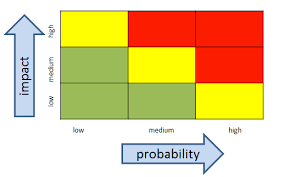 Probability / Risk Impact Grids  December 6 to 8, 2022, GazaGeoff CordellIntroduction Very few development agencies use or are even aware of the meaning of ‘Impact Grids’. There are two quite different understandings of what this term might mean. First, an Impact Grid could refer to the Logical Framework, a 16-box matrix designed to provide a one-page logical synthesis of a project. Its main features are a vertical and horizontal logic and a direct relationship between activities, outcomes and the project goal, and indicators of the success in reaching the outcomes. The logical framework is normally, but not always, the basis upon which Monitoring, and Evaluation tools are developed. Second, an Impact Grid can refer to a probability / risk index, a tool to measure the risk to any project. This is what we feature in this short paper. Notes of cautionThis tool invites imprecision. Ascribing values to risk and probability is problematic. There is little to suggest that this is a more accurate or more telling tool than a simple Risk Assessment tool that is standard in project management. Introducing the Probability Risk Impact Grid The Probability Risk Impact Grid below (Grid 1) gives a value range of 1 to 10 for both Risk and Probability. The risk ‘factor’ is the result of a multiplication of your estimation of the risk to your project completing successfully by your estimation of the probability of this happening. The lowest score would therefore be 1 and the highest 100. One can immediately that the usefulness of this tool is subject to the accuracy of these ‘estimations’. Please note: one would not posit as a risk something that was under one’s control. For example, ‘the project will not have sufficient funds’ is not a risk, since it is fully funded. This tool should be used for risks that you are not fully in control of (will lobbying work, will the government introduce legislation, etc). Exercise: We will examine the risks to the project, and their probability of happening, in a short group session. This will serve two purposes:To review the ambition / intent of the project and assess the risks to its fulfilment, and To examine the usefulness of the tool. Geoff CordellSocial Development Consulting UK Ltd Geoffreycordell@hotmail.com www.sdcuk.com SKYPE: geoffreycordellnewdelhi UK Mobile: 07722755661Grid 1Probably Risk Impact Grid Example project: An urban planning project in Nairobi, KenyaRisks to the project (on a scale of 1 to 10)PR1: The government resists lobbying and advocacy, proves impervious to change, and does not introduce legislation for stop evictions of slum dwellers.  Risk 9Probability 7Probability Risk Impact 63PR2: The City Council does not introduce change in urban planning during the life of the project. Risk 8Probability 8Probability Risk Impact 64PR3: Increased mobilization and activism of the community, lobbying and advocacy, does not lead to policy change of the part of local and national government. Risk 8Probability 7Probability Risk Impact 56PR4: The government and local authorities do not provide funds for slum upgrading, nor do they prosecute perpetrators of forced evictions, or provide communities with compensation.Risk 10Probability 8Probability Risk Impact 80Geoff CordellSocial Development Consulting UK, LtdOctober 2022Probability AssessmentMedium Probability / Risk ImpactMedium Probability / Risk ImpactMedium Probability / Risk ImpactMedium Probability / Risk ImpactMedium Probability / Risk ImpactHigh Probability / Risk  Impact High Probability / Risk  Impact High Probability / Risk  Impact High Probability / Risk  Impact High Probability / Risk  Impact Probability Assessment10102030405060708090100Probability Assessment99182736455463728190Probability Assessment88162432404856647280Probability Assessment77142128354249566370Probability Assessment66121824303642485460Probability Assessment55101520253035404550Probability Assessment4451216202428323740Probability Assessment334912151821242730Probability Assessment22468101214161820Probability Assessment112345678910Probability AssessmentLow Probability / Risk  Impact Low Probability / Risk  Impact Low Probability / Risk  Impact Low Probability / Risk  Impact Low Probability / Risk  Impact Medium Probability /  Risk Impact Medium Probability /  Risk Impact Medium Probability /  Risk Impact Medium Probability /  Risk Impact Medium Probability /  Risk Impact Probability Assessment12345678910Risk AssessmentRisk AssessmentRisk AssessmentRisk AssessmentRisk AssessmentRisk AssessmentRisk AssessmentRisk AssessmentRisk AssessmentRisk AssessmentRisk Assessment